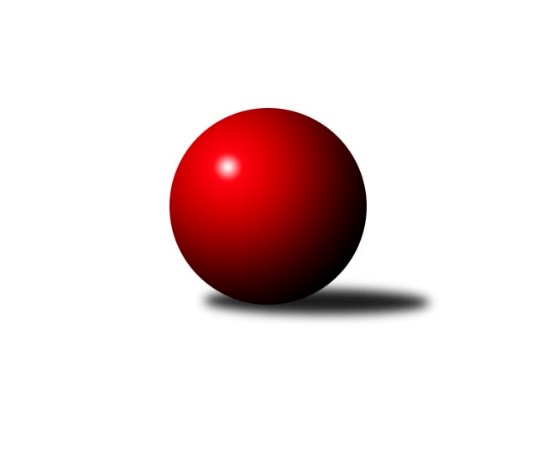 Č.16Ročník 2017/2018	17.2.2018Nejlepšího výkonu v tomto kole: 2678 dosáhlo družstvo: TJ Spartak PřerovKrajský přebor OL 2017/2018Výsledky 16. kolaSouhrnný přehled výsledků:KS Moravský Beroun 	- KK Jiskra Rýmařov ˝B˝	2:6	2346:2390	5.0:7.0	17.2.TJ Spartak Přerov	- TJ Břidličná ˝A˝	6:2	2678:2607	7.0:5.0	17.2.KK Zábřeh  ˝C˝	- KK Šumperk ˝C˝	5:3	2533:2474	7.5:4.5	17.2.SKK Jeseník ˝B˝	- TJ Horní Benešov ˝D˝	6:2	2492:2389	9.0:3.0	17.2.Sokol Přemyslovice ˝B˝	- KK Lipník nad Bečvou ˝A˝	6:2	2488:2476	6.0:6.0	17.2.Tabulka družstev:	1.	TJ Horní Benešov ˝C˝	14	9	2	3	68.5 : 43.5 	93.0 : 75.0 	 2526	20	2.	KK Zábřeh  ˝C˝	15	9	2	4	71.5 : 48.5 	99.5 : 80.5 	 2442	20	3.	KK Jiskra Rýmařov ˝B˝	13	9	1	3	71.5 : 32.5 	98.5 : 57.5 	 2520	19	4.	TJ Břidličná ˝A˝	14	7	2	5	62.0 : 50.0 	94.5 : 73.5 	 2538	16	5.	KK Šumperk ˝C˝	14	7	0	7	57.0 : 55.0 	79.5 : 88.5 	 2434	14	6.	TJ Spartak Přerov	14	7	0	7	53.0 : 59.0 	77.0 : 91.0 	 2444	14	7.	Sokol Přemyslovice ˝B˝	15	7	0	8	60.0 : 60.0 	89.5 : 90.5 	 2479	14	8.	KK Lipník nad Bečvou ˝A˝	15	6	0	9	56.0 : 64.0 	92.0 : 88.0 	 2438	12	9.	SKK Jeseník ˝B˝	14	5	0	9	42.0 : 70.0 	78.5 : 89.5 	 2380	10	10.	TJ Horní Benešov ˝D˝	15	4	2	9	48.5 : 71.5 	70.0 : 110.0 	 2410	10	11.	KS Moravský Beroun	15	4	1	10	42.0 : 78.0 	76.0 : 104.0 	 2462	9Podrobné výsledky kola:	 KS Moravský Beroun 	2346	2:6	2390	KK Jiskra Rýmařov ˝B˝	Zdeněk Chmela ml. ml.	 	 242 	 201 		443 	 1:1 	 419 	 	216 	 203		Romana Valová	Daniel Krchov	 	 171 	 184 		355 	 1:1 	 371 	 	192 	 179		Jana Ovčačíková	Erich Retek	 	 180 	 183 		363 	 0:2 	 392 	 	197 	 195		Martin Mikeska	Zdeněk Chmela st. st.	 	 217 	 196 		413 	 2:0 	 378 	 	193 	 185		Marek Hampl	Petr Otáhal	 	 212 	 187 		399 	 1:1 	 405 	 	201 	 204		Petr Chlachula	Miloslav Krchov	 	 183 	 190 		373 	 0:2 	 425 	 	212 	 213		Michal Davidíkrozhodčí: Nejlepší výkon utkání: 443 - Zdeněk Chmela ml. ml.	 TJ Spartak Přerov	2678	6:2	2607	TJ Břidličná ˝A˝	Martin Holas	 	 208 	 225 		433 	 2:0 	 408 	 	197 	 211		Leoš Řepka ml.	Milan Dostál	 	 231 	 233 		464 	 2:0 	 434 	 	206 	 228		Jaroslav Zelinka	Jiří Divila st.	 	 227 	 243 		470 	 0:2 	 473 	 	228 	 245		Ivo Mrhal ml. ml.	Jan Lenhart	 	 194 	 184 		378 	 0:2 	 431 	 	219 	 212		Vilém Berger	Jiří Kohoutek	 	 221 	 234 		455 	 1:1 	 435 	 	235 	 200		Zdeněk Fiury st. st.	Libor Daňa	 	 243 	 235 		478 	 2:0 	 426 	 	219 	 207		Josef Veselýrozhodčí: Nejlepší výkon utkání: 478 - Libor Daňa	 KK Zábřeh  ˝C˝	2533	5:3	2474	KK Šumperk ˝C˝	Martin Pěnička	 	 221 	 207 		428 	 1:1 	 452 	 	214 	 238		Pavel Košťál	Lubomír Složil	 	 209 	 224 		433 	 1:1 	 454 	 	244 	 210		Kateřina Petková	Miroslav Bodanský	 	 194 	 204 		398 	 0.5:1.5 	 416 	 	212 	 204		Ján Ludrovský	Václav Čamek	 	 198 	 216 		414 	 2:0 	 381 	 	182 	 199		Jan Semrád	Tomáš Pěnička	 	 208 	 201 		409 	 1:1 	 395 	 	210 	 185		Milan Vymazal	Lukáš Horňák	 	 227 	 224 		451 	 2:0 	 376 	 	184 	 192		Libor Příhodarozhodčí: Nejlepší výkon utkání: 454 - Kateřina Petková	 SKK Jeseník ˝B˝	2492	6:2	2389	TJ Horní Benešov ˝D˝	Miroslav Setinský	 	 201 	 230 		431 	 2:0 	 390 	 	187 	 203		Michal Blažek	Petra Rozsypalová ml.	 	 208 	 205 		413 	 2:0 	 395 	 	198 	 197		Zdeněk Smrža	Petra Rozsypalová	 	 209 	 193 		402 	 0:2 	 459 	 	226 	 233		Zdeněk Kment	Radomila Janoudová	 	 207 	 199 		406 	 2:0 	 365 	 	196 	 169		Jaromír Hendrych st.	Jana Fousková	 	 201 	 202 		403 	 1:1 	 413 	 	218 	 195		Josef Šindler	Karel Kučera	 	 220 	 217 		437 	 2:0 	 367 	 	186 	 181		Pavla Hendrychovározhodčí: Nejlepší výkon utkání: 459 - Zdeněk Kment	 Sokol Přemyslovice ˝B˝	2488	6:2	2476	KK Lipník nad Bečvou ˝A˝	Michal Oščádal	 	 217 	 195 		412 	 1:1 	 411 	 	204 	 207		Richard Štětka	Miroslav Ondrouch	 	 227 	 238 		465 	 2:0 	 416 	 	197 	 219		Vlastimila Kolářová	Marek Kankovský	 	 215 	 199 		414 	 2:0 	 379 	 	194 	 185		Martin Sekanina	Lukáš Vybíral	 	 198 	 210 		408 	 0:2 	 412 	 	199 	 213		Jiří Kolář	Milan Smékal	 	 205 	 205 		410 	 1:1 	 408 	 	195 	 213		Eva Hradilová	Jiří Kankovský	 	 189 	 190 		379 	 0:2 	 450 	 	231 	 219		Petr Hendrychrozhodčí: Nejlepší výkon utkání: 465 - Miroslav OndrouchPořadí jednotlivců:	jméno hráče	družstvo	celkem	plné	dorážka	chyby	poměr kuž.	Maximum	1.	Zdeněk Černý 	TJ Horní Benešov ˝C˝	447.11	301.8	145.3	3.6	8/9	(475)	2.	Richard Štětka 	KK Lipník nad Bečvou ˝A˝	437.10	304.1	133.0	7.7	6/8	(464)	3.	Tomáš Fiury 	TJ Břidličná ˝A˝	435.14	302.1	133.1	6.3	6/8	(484)	4.	Lukáš Horňák 	KK Zábřeh  ˝C˝	434.92	298.5	136.4	4.7	8/8	(510)	5.	Michal Davidík 	KK Jiskra Rýmařov ˝B˝	432.58	290.0	142.5	3.9	6/9	(486)	6.	Romana Valová 	KK Jiskra Rýmařov ˝B˝	432.14	290.2	141.9	5.8	8/9	(473)	7.	Ivo Mrhal ml.  ml.	TJ Břidličná ˝A˝	432.09	302.8	129.3	7.4	7/8	(473)	8.	Čestmír Řepka 	KS Moravský Beroun 	429.90	297.6	132.3	5.2	6/8	(463)	9.	Leopold Jašek 	-- volný los --	429.43	292.4	137.0	5.0	7/8	(450)	10.	Petr Hendrych 	KK Lipník nad Bečvou ˝A˝	427.33	297.1	130.2	7.7	7/8	(450)	11.	Barbora Bártková 	TJ Horní Benešov ˝C˝	426.65	295.7	131.0	3.8	9/9	(481)	12.	Jiří Kankovský 	Sokol Přemyslovice ˝B˝	425.03	298.1	126.9	6.7	9/9	(460)	13.	Michael Dostál 	TJ Horní Benešov ˝C˝	424.02	291.6	132.4	5.8	8/9	(465)	14.	Pavel Košťál 	KK Šumperk ˝C˝	423.16	295.8	127.4	6.9	7/9	(470)	15.	Miroslav Ondrouch 	Sokol Přemyslovice ˝B˝	422.57	290.6	131.9	5.9	9/9	(465)	16.	Vilém Berger 	TJ Břidličná ˝A˝	422.36	299.4	123.0	7.4	8/8	(449)	17.	Martin Pěnička 	KK Zábřeh  ˝C˝	422.31	295.0	127.3	7.3	8/8	(473)	18.	Ján Ludrovský 	KK Šumperk ˝C˝	422.22	289.9	132.4	5.3	9/9	(479)	19.	Zdeněk Chmela ml.  ml.	KS Moravský Beroun 	421.53	289.2	132.4	6.8	8/8	(459)	20.	Martin Mikeska 	KK Jiskra Rýmařov ˝B˝	420.09	292.3	127.8	8.0	9/9	(470)	21.	Vlastimila Kolářová 	KK Lipník nad Bečvou ˝A˝	419.72	286.9	132.9	8.9	6/8	(463)	22.	Miroslav Setinský 	SKK Jeseník ˝B˝	416.19	285.8	130.4	6.5	6/9	(455)	23.	Jan Lenhart 	TJ Spartak Přerov	415.95	291.1	124.8	6.0	7/8	(446)	24.	Ivo Mrhal  st.	KS Moravský Beroun 	414.73	281.4	133.3	7.3	6/8	(442)	25.	Josef Veselý 	TJ Břidličná ˝A˝	414.57	289.4	125.2	6.5	7/8	(443)	26.	Petr Chlachula 	KK Jiskra Rýmařov ˝B˝	414.21	288.7	125.5	6.8	7/9	(457)	27.	Ludmila Mederová 	KK Šumperk ˝C˝	413.50	288.8	124.7	5.6	8/9	(454)	28.	Miloslav Petrů 	TJ Horní Benešov ˝C˝	413.44	286.3	127.1	7.5	9/9	(489)	29.	Martin Holas 	TJ Spartak Přerov	412.97	287.7	125.3	6.0	6/8	(474)	30.	Jiří Kropáč 	-- volný los --	412.73	285.7	127.0	7.0	8/8	(455)	31.	Jan Tögel 	-- volný los --	411.82	292.7	119.1	10.4	7/8	(442)	32.	Zdeněk Chmela st.  st.	KS Moravský Beroun 	411.11	289.9	121.2	9.4	8/8	(449)	33.	Zdeněk Kment 	TJ Horní Benešov ˝D˝	410.67	288.2	122.5	8.6	7/8	(478)	34.	Lukáš Vybíral 	Sokol Přemyslovice ˝B˝	410.35	283.4	126.9	8.1	6/9	(440)	35.	Jiří Srovnal 	KK Zábřeh  ˝C˝	409.93	293.7	116.3	8.9	7/8	(450)	36.	Michal Symerský 	TJ Spartak Přerov	409.00	283.5	125.5	9.0	6/8	(436)	37.	Josef Šindler 	TJ Horní Benešov ˝D˝	409.00	290.0	119.0	7.6	7/8	(478)	38.	Miloslav Krchov 	KS Moravský Beroun 	408.82	289.9	118.9	7.0	7/8	(446)	39.	Zdeněk Fiury st.  st.	TJ Břidličná ˝A˝	407.84	282.8	125.0	6.5	8/8	(435)	40.	Milan Smékal 	Sokol Přemyslovice ˝B˝	407.32	292.5	114.8	10.3	8/9	(453)	41.	Jana Ovčačíková 	KK Jiskra Rýmařov ˝B˝	406.54	291.7	114.9	8.1	7/9	(440)	42.	Karel Kučera 	SKK Jeseník ˝B˝	406.40	285.6	120.8	6.8	6/9	(437)	43.	Petra Rozsypalová ml. 	SKK Jeseník ˝B˝	406.06	279.1	127.0	8.4	9/9	(452)	44.	Zdeněk Smrža 	TJ Horní Benešov ˝D˝	405.38	291.5	113.8	9.7	8/8	(448)	45.	Alena Machalíčková 	-- volný los --	405.28	284.9	120.4	8.8	8/8	(447)	46.	Jiří Kohoutek 	TJ Spartak Přerov	404.94	282.3	122.6	9.7	6/8	(455)	47.	Pavla Hendrychová 	TJ Horní Benešov ˝D˝	403.50	285.4	118.1	7.4	6/8	(449)	48.	Jaromír Hendrych st. 	TJ Horní Benešov ˝D˝	403.10	293.7	109.3	11.7	7/8	(461)	49.	Jaroslav Pěcha 	KK Lipník nad Bečvou ˝A˝	402.60	275.7	126.9	5.7	6/8	(460)	50.	Petr Otáhal 	KS Moravský Beroun 	402.10	281.3	120.8	8.3	8/8	(446)	51.	Jan Semrád 	KK Šumperk ˝C˝	400.67	279.5	121.1	10.3	8/9	(452)	52.	Zdeňka Habartová 	TJ Horní Benešov ˝C˝	399.81	283.0	116.9	9.6	8/9	(445)	53.	Tomáš Zatloukal 	Sokol Přemyslovice ˝B˝	398.48	279.1	119.4	9.7	9/9	(476)	54.	Martin Sekanina 	KK Lipník nad Bečvou ˝A˝	397.81	281.7	116.1	8.5	7/8	(437)	55.	Milan Dvorský 	Sokol Přemyslovice ˝B˝	397.54	282.4	115.2	7.6	7/9	(443)	56.	Daniel Krchov 	KS Moravský Beroun 	397.33	278.6	118.7	11.9	6/8	(416)	57.	Eva Hradilová 	KK Lipník nad Bečvou ˝A˝	397.06	282.3	114.7	10.1	7/8	(440)	58.	Miroslav Mrkos 	KK Šumperk ˝C˝	396.17	281.3	114.9	10.4	6/9	(436)	59.	Tomáš Zbořil 	TJ Horní Benešov ˝D˝	395.78	277.1	118.7	9.7	6/8	(422)	60.	Miroslav Bodanský 	KK Zábřeh  ˝C˝	392.84	278.1	114.8	9.6	7/8	(429)	61.	Jana Fousková 	SKK Jeseník ˝B˝	392.23	277.5	114.7	10.0	8/9	(437)	62.	Petra Rozsypalová 	SKK Jeseník ˝B˝	392.10	280.5	111.6	11.8	8/9	(428)	63.	Libor Příhoda 	KK Šumperk ˝C˝	392.06	282.0	110.1	10.8	8/9	(428)	64.	Vilém Zeiner 	KK Lipník nad Bečvou ˝A˝	385.28	268.3	117.0	11.0	6/8	(430)	65.	Viktor Bartošík 	TJ Spartak Přerov	381.97	271.3	110.6	9.2	6/8	(426)	66.	Radomila Janoudová 	SKK Jeseník ˝B˝	360.78	258.3	102.5	12.7	6/9	(416)		Petr Kozák 	TJ Horní Benešov ˝C˝	453.50	294.0	159.5	3.0	2/9	(462)		Antonín Sochor 	KK Jiskra Rýmařov ˝B˝	449.70	306.7	143.0	3.8	4/9	(499)		Zdeněk Grulich 	Sokol Přemyslovice ˝B˝	448.50	302.0	146.5	3.0	2/9	(463)		Rostislav Cundrla 	SKK Jeseník ˝B˝	448.40	305.8	142.6	8.0	5/9	(480)		Kateřina Petková 	KK Šumperk ˝C˝	447.64	305.6	142.0	3.4	2/9	(471)		Martin Zavacký 	SKK Jeseník ˝B˝	445.17	302.2	143.0	4.0	2/9	(457)		Marek Kankovský 	Sokol Přemyslovice ˝B˝	443.50	306.0	137.5	7.0	2/9	(473)		Zdeněk Fiury ml.  ml.	TJ Břidličná ˝A˝	442.63	293.0	149.7	3.3	5/8	(500)		Zdeněk Janoud 	SKK Jeseník ˝B˝	439.50	298.0	141.5	2.5	2/9	(458)		Libor Daňa 	TJ Spartak Přerov	434.06	297.1	137.0	5.0	5/8	(478)		Radek Hejtman 	-- volný los --	434.00	297.7	136.3	5.7	3/8	(459)		Jiří Divila st. 	TJ Spartak Přerov	428.83	298.3	130.5	8.7	2/8	(470)		Leoš Řepka ml. 	TJ Břidličná ˝A˝	423.00	288.8	134.3	6.8	2/8	(440)		Václav Čamek 	KK Zábřeh  ˝C˝	421.56	295.2	126.4	7.2	5/8	(471)		Josef Grulich 	Sokol Přemyslovice ˝B˝	420.75	299.0	121.8	5.3	2/9	(451)		Leoš Řepka 	TJ Břidličná ˝A˝	420.00	292.0	128.0	7.0	1/8	(420)		Jaroslav Koppa 	KK Lipník nad Bečvou ˝A˝	419.50	288.0	131.5	5.7	2/8	(436)		Rostislav Petřík 	TJ Spartak Přerov	418.88	300.8	118.1	8.0	4/8	(470)		Michal Blažek 	TJ Horní Benešov ˝D˝	418.58	300.7	117.9	10.7	3/8	(467)		Milan Dostál 	TJ Spartak Přerov	415.38	276.0	139.4	5.9	4/8	(467)		Marek Hampl 	KK Jiskra Rýmařov ˝B˝	414.07	287.4	126.7	7.2	5/9	(466)		Eva Zdražilová 	TJ Horní Benešov ˝C˝	413.86	293.9	120.0	8.3	4/9	(468)		Jiří Polášek 	KK Jiskra Rýmařov ˝B˝	413.57	289.2	124.4	9.2	5/9	(435)		Lubomír Složil 	KK Zábřeh  ˝C˝	413.00	297.5	115.5	7.5	1/8	(433)		Josef Krajzinger 	-- volný los --	412.16	286.6	125.5	9.7	5/8	(459)		Michal Oščádal 	Sokol Přemyslovice ˝B˝	411.33	285.3	126.0	8.7	3/9	(414)		Jiří Večeřa 	TJ Břidličná ˝A˝	410.75	292.3	118.5	7.8	4/8	(430)		Michal Rašťák 	TJ Horní Benešov ˝C˝	410.67	284.7	126.0	7.0	3/9	(419)		Václav Pumprla 	TJ Spartak Přerov	408.93	283.8	125.1	8.8	5/8	(464)		František Langer 	KK Zábřeh  ˝C˝	408.25	281.8	126.5	5.5	4/8	(434)		Alena Vrbová 	SKK Jeseník ˝B˝	408.00	268.0	140.0	4.0	1/9	(408)		Jaroslav Zelinka 	TJ Břidličná ˝A˝	408.00	293.5	114.5	13.0	2/8	(434)		Hana Pethsová 	TJ Horní Benešov ˝C˝	406.22	275.8	130.4	8.8	3/9	(440)		František Všetička 	-- volný los --	403.54	286.2	117.3	9.9	4/8	(435)		Hana Kropáčová 	-- volný los --	402.67	288.3	114.3	7.3	3/8	(412)		Michal Ihnát 	KK Jiskra Rýmařov ˝B˝	400.75	284.8	116.0	11.0	4/9	(416)		Jiří Procházka 	TJ Břidličná ˝A˝	399.00	277.0	122.0	8.0	1/8	(399)		Miroslav Adámek 	KK Šumperk ˝C˝	397.67	282.1	115.5	11.9	5/9	(431)		Milan Vymazal 	KK Šumperk ˝C˝	395.50	287.8	107.7	10.3	3/9	(414)		Luboš Brouček 	SKK Jeseník ˝B˝	395.33	276.3	119.0	9.3	1/9	(411)		Zdeněk Žanda 	TJ Horní Benešov ˝D˝	394.50	282.8	111.8	8.8	2/8	(405)		Olga Ollingerová 	KK Zábřeh  ˝C˝	392.17	284.9	107.3	11.0	4/8	(434)		Miloslav Kovář 	SKK Jeseník ˝B˝	390.00	293.0	97.0	18.0	1/9	(390)		Libuše Mrázová 	-- volný los --	386.38	274.5	111.9	8.1	4/8	(429)		Petr Hájek 	Sokol Přemyslovice ˝B˝	384.00	274.0	110.0	13.0	1/9	(384)		Pavel Veselka 	TJ Břidličná ˝A˝	384.00	279.0	105.0	9.0	1/8	(384)		Petr Rozsypal 	SKK Jeseník ˝B˝	382.50	272.5	110.0	14.0	2/9	(398)		Anna Dosedělová 	TJ Břidličná ˝A˝	381.00	277.0	104.0	11.5	2/8	(388)		Jiří Okleštěk 	KK Zábřeh  ˝C˝	380.50	267.2	113.3	8.0	2/8	(405)		Miroslav Machalíček 	-- volný los --	379.00	273.5	105.5	12.0	2/8	(387)		Ladislav Mandák 	KK Lipník nad Bečvou ˝A˝	377.00	263.0	114.0	8.0	1/8	(377)		Erich Retek 	KS Moravský Beroun 	376.50	281.5	95.0	12.0	2/8	(390)		Tomáš Pěnička 	KK Zábřeh  ˝C˝	376.10	274.8	101.3	11.3	5/8	(436)		Michal Mainuš 	KK Lipník nad Bečvou ˝A˝	376.00	274.0	102.0	13.0	3/8	(399)		Zbyněk Tesař 	TJ Horní Benešov ˝D˝	375.60	267.4	108.2	10.2	5/8	(399)		Jiří Kolář 	KK Lipník nad Bečvou ˝A˝	375.33	269.0	106.3	11.3	3/8	(412)		Jana Kulhánková 	KK Lipník nad Bečvou ˝A˝	373.00	269.0	104.0	13.0	1/8	(373)		Katka Moravcová 	SKK Jeseník ˝B˝	372.50	264.0	108.5	10.0	2/9	(395)		Jiří Hradílek 	TJ Spartak Přerov	350.00	261.0	89.0	12.0	1/8	(350)Sportovně technické informace:Starty náhradníků:registrační číslo	jméno a příjmení 	datum startu 	družstvo	číslo startu22789	Marek Kankovský	17.02.2018	Sokol Přemyslovice ˝B˝	2x11367	Jiří Kolář	17.02.2018	KK Lipník nad Bečvou ˝A˝	3x18603	Marek Hampl	17.02.2018	KK Jiskra Rýmařov ˝B˝	4x25271	Miroslav Machalíček	17.02.2018	-- volný los --	3x22805	Leoš Řepka	17.02.2018	TJ Břidličná ˝A˝	2x15964	Jaroslav Zelinka	17.02.2018	TJ Břidličná ˝A˝	1x22543	Milan Dostál	17.02.2018	TJ Spartak Přerov	1x24468	Lubomír Složil	17.02.2018	KK Zábřeh  ˝C˝	2x6565	Pavel Košťál	17.02.2018	KK Šumperk ˝C˝	5x
Hráči dopsaní na soupisku:registrační číslo	jméno a příjmení 	datum startu 	družstvo	Program dalšího kola:17. kolo24.2.2018	so	9:00	TJ Horní Benešov ˝C˝ - SKK Jeseník ˝B˝	24.2.2018	so	9:00	TJ Břidličná ˝A˝ - KS Moravský Beroun 	24.2.2018	so	9:00	KK Lipník nad Bečvou ˝A˝ - TJ Horní Benešov ˝D˝				-- volný los -- - KK Zábřeh  ˝C˝	24.2.2018	so	14:00	KK Jiskra Rýmařov ˝B˝ - Sokol Přemyslovice ˝B˝	24.2.2018	so	15:30	KK Šumperk ˝C˝ - TJ Spartak Přerov	Nejlepší šestka kola - absolutněNejlepší šestka kola - absolutněNejlepší šestka kola - absolutněNejlepší šestka kola - absolutněNejlepší šestka kola - dle průměru kuželenNejlepší šestka kola - dle průměru kuželenNejlepší šestka kola - dle průměru kuželenNejlepší šestka kola - dle průměru kuželenNejlepší šestka kola - dle průměru kuželenPočetJménoNázev týmuVýkonPočetJménoNázev týmuPrůměr (%)Výkon3xLibor DaňaPřerov4782xMiroslav OndrouchPřemyslov. B112.24651xIvo Mrhal ml. ml.Břidličná A4731xLibor DaňaPřerov111.974781xJiří Divila st.Přerov4702xZdeněk KmentHor.Beneš.D111.794593xMiroslav OndrouchPřemyslov. B4652xIvo Mrhal ml. ml.Břidličná A110.84732xMilan DostálPřerov4641xJiří Divila st.Přerov110.14703xZdeněk KmentHor.Beneš.D4591xMilan DostálPřerov108.69464